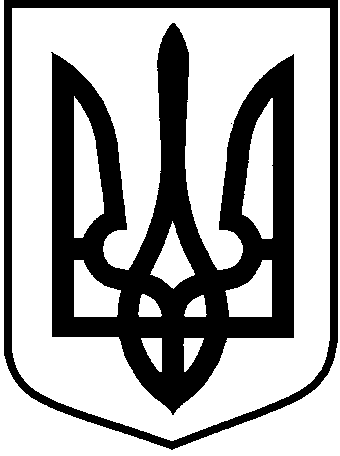 КАЛИНІВСЬКА МІСЬКА РАДАЗАГАЛЬНООСВІТНЯ ШКОЛА І-ІІ СТУПЕНІВ – ДИТЯЧИЙ САДОК  с. ЗАЛИВАНЩИНАвул. Шкільна , 34, с. Заливанщина , Калинівський р-н, Вінницька обл.. , 22440,тел(04333) 3-96-16  E-mail: zaluvan_kl@ukr.net Код ЄДРПОУ 26286324___31.08.2021__                         Заливанщина                          №__33_______Про  зарахування  до складу учнів  1 класу на 2020-2021  навчальний рік.               На   виконання  Закону України  « Про освіту»  від 05.09.2017року  ст.. 6 . 18  Закону  України  « Про   загальну  середню   освіту»  ,п. 22 Положення  про  загальноосвітній     навчальний    заклад    ,наказу  МОН  від  16.04.2018року  №  367 « Про    затвердження Порядку  зарахування ,відрахування   та переведення   учнів    до державних  та комунальних  закладів   освіти   для  здобуття    повної   загальної    середньої   освіти «  на  підставі    заяви  батьків    та наявних  документів  ( копії  свідоцтв про народження) НАКАЗУЮ:Зарахувати  до  складу    1 класу:Гоменюка Олександра Олеговича.19.03.2013р.Заярчук Вікторію Русланівну  20.06.2015рПальчака Євгена Максимовича  14.12.2014р.Яблуновського Дмитра Олександровича  22.08.2015р.Янчевського Дениса Володимировича 08.12.2014р.Заступнику   з НВР   Кащук Н.В.   внести  дані про учнів   до алфавітної   книги    за відповідною  літерою   алфавіта ( до 05.09.2021р)Призначити класоводом 1 класу  Сіру В.П. Сформувати   папку   особових справ   учнів  ( Сіра В.П. до 10.09.2021р) Контроль  за виконанням  наказу залишаю за собоюДиректор школи                                          Чемерис А.І.       З  наказом ознайомлені: Кащук Н.В.                      Сіра В.П.Н А К А З